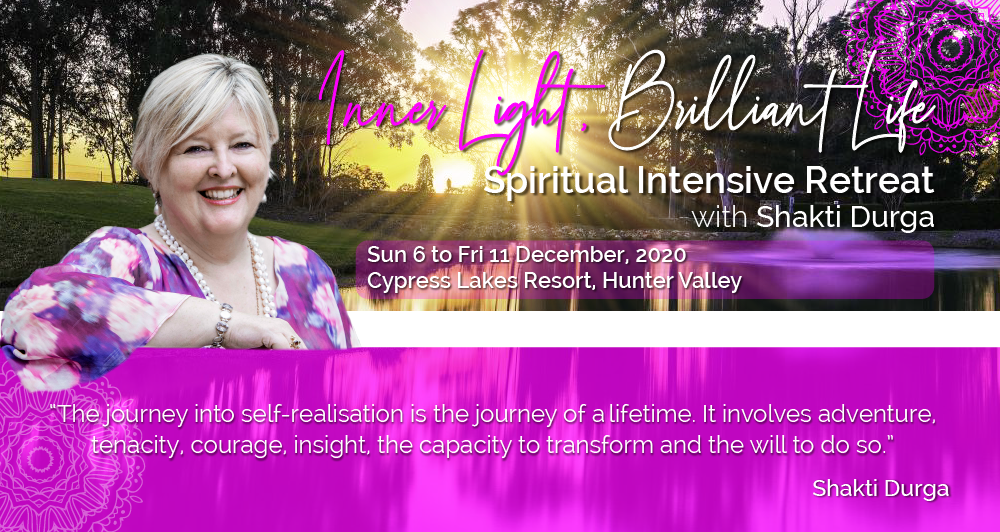 No Accommodation OptionsFull Retreat No Accommodation AUD$1,878.00Full attendance at the retreat, no accommodation provided. Includes vegetarian breakfast and lunch.One Day attendance at the Retreat, No Accommodation AUD$499.00This option allows the participant to attend the Sunday afternoon session on 6 December as well as the full day on Monday 7 December.  Includes vegetarian breakfast and lunch on the Monday only.Two Days attendance at the Retreat, No Accommodation AUD$998.00This option allows the participant to attend the Sunday afternoon session on 6 December as well as the full day on Monday 7 December and Tuesday 8 December.  Includes vegetarian breakfast and lunch on the Monday and Tuesday only.Three Days attendance at the Retreat, No Accommodation AUD$1,497.00This option allows the participant to attend the Sunday afternoon session on 6 December as well as the full day on Monday 7 December, Tuesday 8 December and Wednesday  9 December.  Includes vegetarian breakfast and lunch on the Monday, Tuesday and Wednesday only.